Game Maker Day 1						Name: ________________________Sprites: _______________________________________________________________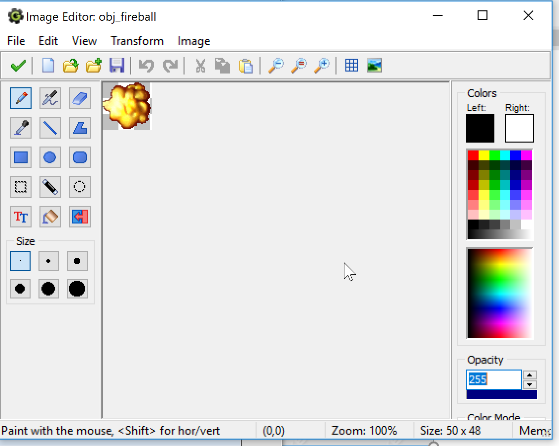 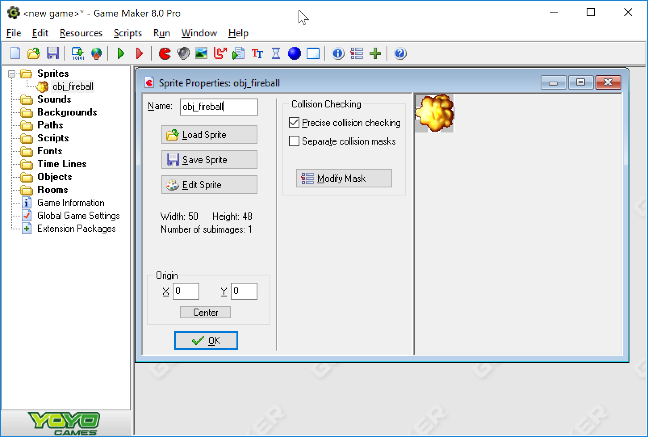 Objects: ______________________________________________________________________	Main Parts		___________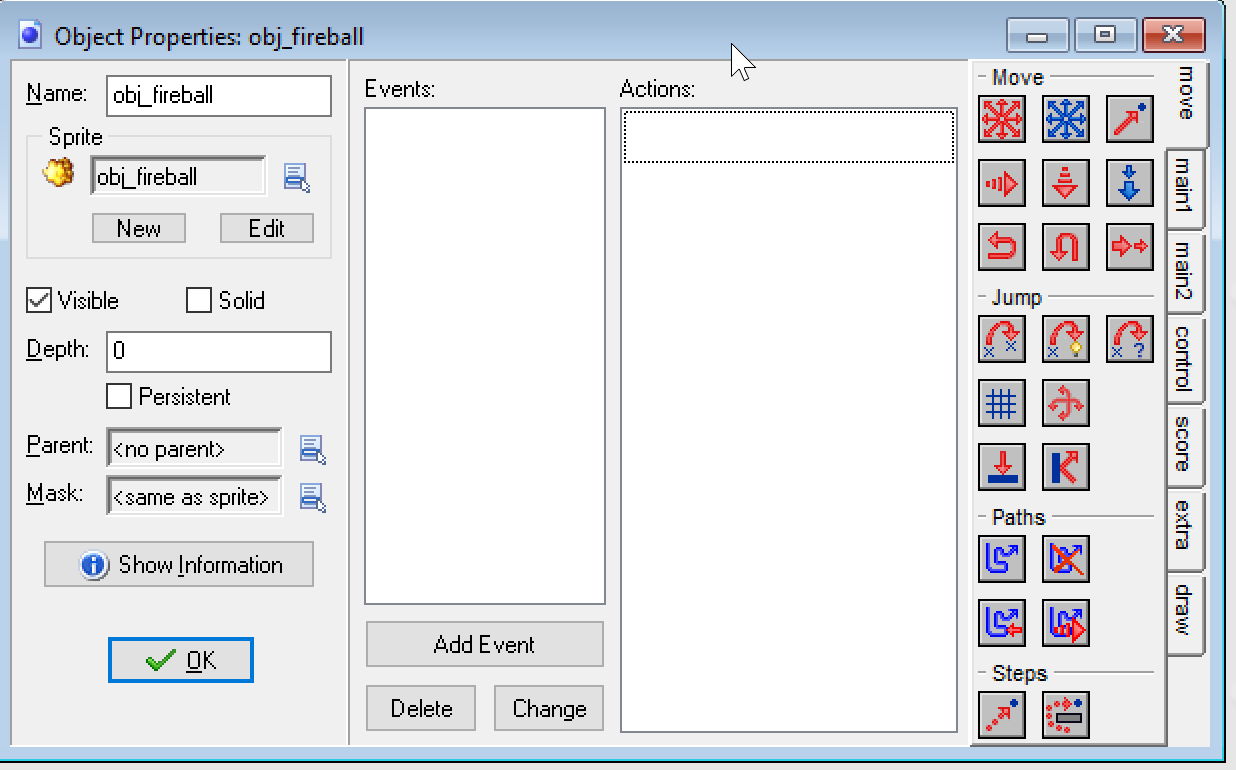 		___________		___________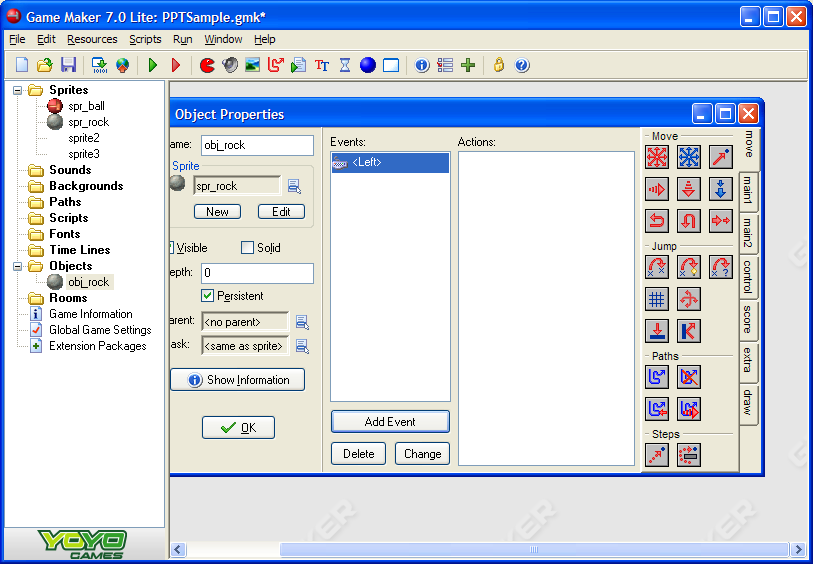 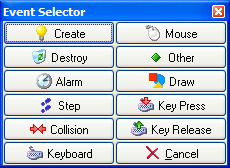 Rooms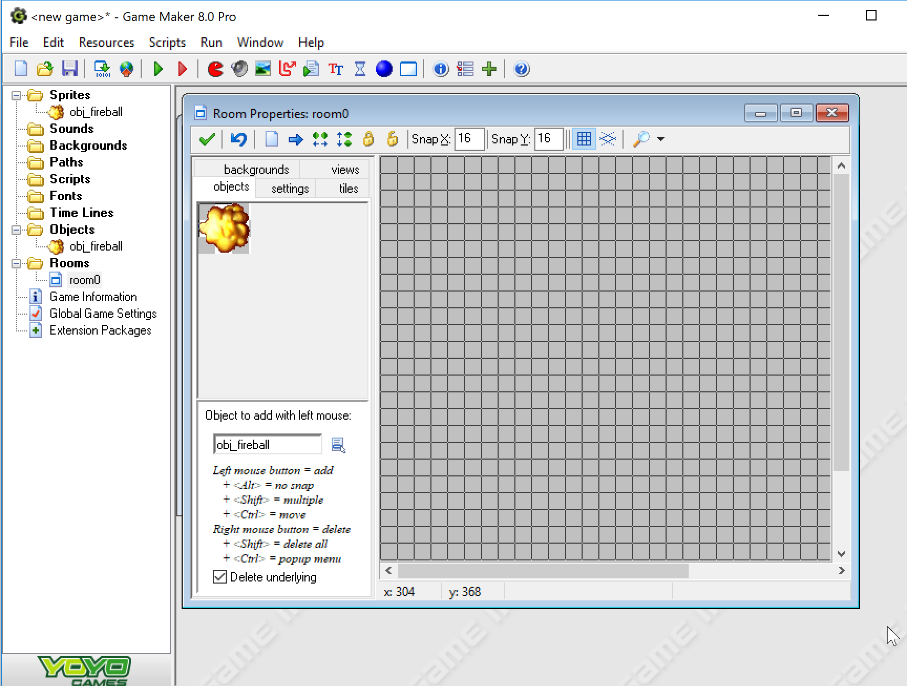 Summary:	Sprites:___________________________________________________________________	Objects: ___________________________________________________________________	Rooms: ___________________________________________________________________First Game: YourNameMaze1Create a brick sprite, brick object and use the brick objects to make walls.Create collision events so that when the ball hits the wall object it stops horizontal directionCreate a mazeAdd events and actions needed for the ball to be able to go through the maze.Test the ball going through the mazePushesAdd features to the gameFind other images for sprites. GIFs, Pac man, ..MonstersSecret wallsBattlesTreasures